§7-1209.  Lien of warehouse(1).   A warehouse has a lien against the bailor on the goods covered by a warehouse receipt or storage agreement or on the proceeds thereof in its possession for charges for storage or transportation, including demurrage and terminal charges, insurance, labor or other charges, present or future, in relation to the goods, and for expenses necessary for preservation of the goods or reasonably incurred in their sale pursuant to law.  If the person on whose account the goods are held is liable for similar charges or expenses in relation to other goods whenever deposited and it is stated in the warehouse receipt or storage agreement that a lien is claimed for charges and expenses in relation to other goods, the warehouse also has a lien against the goods covered by the warehouse receipt or storage agreement or on the proceeds thereof in its possession for those charges and expenses, whether or not the other goods have been delivered by the warehouse.  However, as against a person to which a negotiable warehouse receipt is duly negotiated, a warehouse's lien is limited to charges in an amount or at a rate specified in the warehouse receipt or, if no charges are so specified, to a reasonable charge for storage of the specific goods covered by the receipt subsequent to the date of the receipt.[PL 2009, c. 324, Pt. A, §2 (NEW); PL 2009, c. 324, Pt. A, §4 (AFF).](2).   A warehouse may also reserve a security interest against the bailor for the maximum amount specified on the receipt for charges other than those specified in subsection (1), such as for money advanced and interest.  The security interest is governed by Article 9‑A.[PL 2009, c. 324, Pt. A, §2 (NEW); PL 2009, c. 324, Pt. A, §4 (AFF).](3).   A warehouse's lien for charges and expenses under subsection (1) or a security interest under subsection (2) is also effective against any person that so entrusted the bailor with possession of the goods that a pledge of them by the bailor to a good faith purchaser for value would have been valid.  However, the lien or security interest is not effective against a person that before issuance of a document of title had a legal interest or a perfected security interest in the goods and that did not:(a).  Deliver or entrust the goods or any document of title covering the goods to the bailor or the bailor's nominee with:(i)  Actual or apparent authority to ship, store or sell;(ii)  Power to obtain delivery under section 7‑1403; or(iii)  Power of disposition under section 2‑403; section 2‑1304, subsection (2); section 2‑1305, subsection (2); section 9‑1320; or section 9‑1321, subsection (3) or other statute or rule of law; or  [PL 2009, c. 324, Pt. A, §2 (NEW); PL 2009, c. 324, Pt. A, §4 (AFF).](b).  Acquiesce in the procurement by the bailor or its nominee of any document.  [PL 2009, c. 324, Pt. A, §2 (NEW); PL 2009, c. 324, Pt. A, §4 (AFF).][PL 2009, c. 324, Pt. A, §2 (NEW); PL 2009, c. 324, Pt. A, §4 (AFF).](4).   A warehouse's lien on household goods for charges and expenses in relation to the goods under subsection (1) is also effective against all persons if the depositor was the legal possessor of the goods at the time of deposit.  In this subsection, "household goods" means furniture, furnishings or personal effects used by the depositor in a dwelling.[PL 2009, c. 324, Pt. A, §2 (NEW); PL 2009, c. 324, Pt. A, §4 (AFF).](5).   A warehouse loses its lien on any goods that it voluntarily delivers or unjustifiably refuses to deliver.[PL 2009, c. 324, Pt. A, §2 (NEW); PL 2009, c. 324, Pt. A, §4 (AFF).]SECTION HISTORYPL 2009, c. 324, Pt. A, §2 (NEW). PL 2009, c. 324, Pt. A, §4 (AFF). The State of Maine claims a copyright in its codified statutes. If you intend to republish this material, we require that you include the following disclaimer in your publication:All copyrights and other rights to statutory text are reserved by the State of Maine. The text included in this publication reflects changes made through the First Regular and First Special Session of the 131st Maine Legislature and is current through November 1. 2023
                    . The text is subject to change without notice. It is a version that has not been officially certified by the Secretary of State. Refer to the Maine Revised Statutes Annotated and supplements for certified text.
                The Office of the Revisor of Statutes also requests that you send us one copy of any statutory publication you may produce. Our goal is not to restrict publishing activity, but to keep track of who is publishing what, to identify any needless duplication and to preserve the State's copyright rights.PLEASE NOTE: The Revisor's Office cannot perform research for or provide legal advice or interpretation of Maine law to the public. If you need legal assistance, please contact a qualified attorney.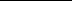 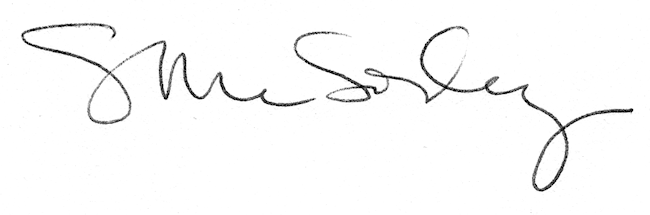 